Curriculum VitaeMme Laurence DABSALMONT 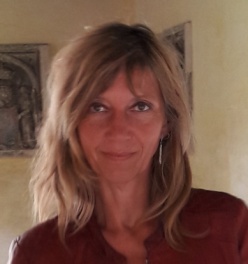 11, ave ALTENKESSEL								
02380 COUCY LE CHATEAUldabsalmont@yahoo.frTel : 03.23.52.13.50/06.41.68.47.63.
née le 27/10/1967Diplôme  et titres :2018                                                                                                    Certification :                                                                                                                                Shiatsu traditionnel,                                                                                                             Diététique chinoise et                                                                                                            Exercices de santé                                                                                                            (École Nonindo                                                                                                             Neurosciences)2009                                                                                                                                                                                                                             20081993                                                                                                                       1988                                                                                                                        Diplôme d’état  d’Educateur                                                                                                                                                                                                                                         Spécialisé.                                          Affectations :	Depuis le  01/09/1993 Du 01/08/1989 à Février 1991	Relais Soleil
TOURCOINGDu 01/02/1989 au 31/071989	Maison de l’enfance
ROUBAIXFormations suivies de courte durée :	Formation professionnelle ACP (Approche centrée sur la personne/focusing (IEEF)                                                   2016Formations suivies de longue durée :Etude en SHIATSU, diététique et exercices  général de santé		          depuis 2013                                                                             (Par module). Médecine alternative reconnue  par l’OMS. Fondement s de la médecine chinoise et exercices de santé (école Nonindo)Certification      Shiatsu traditionnel, diététique et exercices de santé      2018                          Ecole Nonindo.                                                  Compétences :Autres				Formation artistique Beaux arts.		1 an 2015/2016Activités personnelles, associatives et partenariales :Trois voyages d’une année chacun en Asie  en 1991, 1996 et 2004
Partenariat avec des actions de détenus (Ferme de Moyembrie) : exercices de santé, une séance hebdomadaire depuis avril 2018 et shiatsus individuels.Exercices de santé à l’Ehpad de CoucyJournées Bien-être et Santé avec le centre social de Saint Crépin action en shiatsu.
Relaxation, méditation, cercles communautaires.
Participation à l’association ENFANCE EN PSYCHANALYSE.			2011 / 2017
Création de l’association ETRE ET PARTAGE (Pour une écologie humaine).
Certificat de participation à l’école Biodanza.Pratiques artistiques personnelles et ateliers d’art associatif.
Bénévolat au centre culturel de GAUCHY.
Bénévolat au jardin partagé